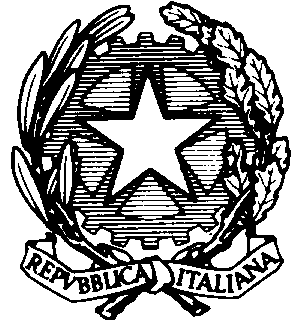 MINISTERO DELL’ISTRUZIONE, DELL’UNIVERSITA’ E DELLA RICERCAUFFICIO SCOLASTICO REGIONALE PER IL LAZIOUfficio XIV – Ambito Territoriale per  di 01100 VITERBO, Via del Paradiso, 4   0761.2971 -  0761.345742 www.provveditoratostudiviterbo.it -  usp.vt@istruzione.it  _____________________________Prot.n.1341			   	                       		     Viterbo, 16 maggio 2016IL DIRIGENTEVISTO		il C.C.N.I. concernente la mobilità del personale della scuola per l’annoScolastico 2016/2017, sottoscritto il 08/04/2016;VISTA		l’O.M. n. 241 del 08/04/2016 sui trasferimenti e passaggi di ruolo del personaledocente delle scuole statali , infanzia, primaria e di istruzione secondaria ed artistica;VISTI		gli organici funzionali degli Istituti Comprensivi della provincia		con effetto 01/09/2016VISTE		le domande degli insegnanti interessati;VISTA		la nota prot.n. 983 del 23/03/2006 con la quale  per il Personale 		della Scuola – Uff. IV – del M.I.U.R. dispone la pubblicazione del solo bollettino 		dove risultano protetti i dati sensibili;D E C R E T Asono disposti, per  dell’Infanzia, i trasferimenti e i passaggi (Fase art.6 lettera A) di cui agli allegati elenchi, che costituiscono parte integrante del presente decreto, nelle sedi e nelle scuole a fianco di ciascun docente indicato, a decorrere dal 01/09/2016. dello Stato di Viterbo provvederà ad apportare le variazioni di propria competenza per gli insegnanti trasferiti.Avverso i provvedimenti di trasferimento e di passaggio, gli interessati, possono proporre ricorso con le modalità previste dall’art.17 del C.C.N.I. sottoscritto il 08/04/2016.     IL DIRIGENTE      Daniele Peronicd/AGALL’ALBO DELL’UFFICIO	S E D EALLA RAGIONERIA TERRITORIALEEX DIR.TERR.ECON. E FINANZE   		 			S E D EALLA SEZIONE SCUOLA INFANZIA				S E D Ee.p.c.AI DIRIGENTI SCOLASTICIDELLE DIREZIONI DIDATTICHEED ISTITUTI COMPRENSIVI					LORO SEDI